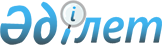 О бюджетах сельских округов, поселка Тобол района Беимбета Майлина на 2020-2022 годы
					
			С истёкшим сроком
			
			
		
					Решение маслихата района Беимбета Майлина Костанайской области от 16 января 2020 года № 344. Зарегистрировано Департаментом юстиции Костанайской области 16 января 2020 года № 8902. Прекращено действие в связи с истечением срока
      В соответствии с пунктом 2-7 статьи 6 Закона Республики Казахстан от 23 января 2001 года "О местном государственном управлении и самоуправлении в Республике Казахстан" маслихат района РЕШИЛ:
      1. Утвердить бюджет Асенкритовского сельского округа на 2020-2022 годы согласно приложениям 1, 2 и 3 соответственно, в том числе на 2020 год в следующих объемах:
      1) доходы – 29 150,0 тысяч тенге, в том числе по:
      налоговым поступлениям – 5 284,0 тысяч тенге;
      неналоговым поступлениям – 0,0 тысяч тенге;
      поступлениям от продажи основного капитала – 0 тысяч тенге;
      поступлениям трансфертов – 23 866,0 тысяч тенге;
      2) затраты – 29 303,2 тысяч тенге;
      3) чистое бюджетное кредитование – 0,0 тысяч тенге, в том числе:
      бюджетные кредиты – 0,0 тысяч тенге;
      погашение бюджетных кредитов – 0,0 тысяч тенге;
      4) сальдо по операциям с финансовыми активами – 0,0 тысяч тенге;
      5) дефицит (профицит) бюджета – - 153,2 тысяч тенге;
      6) финансирование дефицита (использование профицита) бюджета – 153,2 тысяч тенге.
      Сноска. Пункт 1 – в редакции решения маслихата района Беимбета Майлина Костанайской области от 23.11.2020 № 437 (вводится в действие с 01.01.2020).


      2. Учесть, что в бюджете Асенкритовского сельского округа предусмотрен объем субвенций, передаваемых из районного бюджета на 2020 год в сумме 22 516,0 тысяч тенге.
      3. Утвердить бюджет Белинского сельского округа на 2020-2022 годы согласно приложениям 4, 5 и 6 соответственно, в том числе на 2020 год в следующих объемах:
      1) доходы – 26 630,0 тысяч тенге, в том числе по:
      налоговым поступлениям – 1 304,0 тысяч тенге;
      неналоговым поступлениям – 0,0 тысяч тенге;
      поступлениям от продажи основного капитала – 0 тысяч тенге;
      поступлениям трансфертов – 25 326,0 тысяч тенге;
      2) затраты – 26 630,0 тысяч тенге;
      3) чистое бюджетное кредитование – 0,0 тысяч тенге, в том числе:
      бюджетные кредиты – 0,0 тысяч тенге;
      погашение бюджетных кредитов – 0,0 тысяч тенге;
      4) сальдо по операциям с финансовыми активами – 0,0 тысяч тенге;
      5) дефицит (профицит) бюджета – 0,0 тысяч тенге;
      6) финансирование дефицита (использование профицита) бюджета – 0,0 тысяч тенге.
      Сноска. Пункт 3 – в редакции решения маслихата района Беимбета Майлина Костанайской области от 23.11.2020 № 437 (вводится в действие с 01.01.2020).


      4. Учесть, что в бюджете Белинского сельского округа предусмотрен объем субвенций, передаваемых из районного бюджета на 2020 год в сумме 24 326,0 тысяч тенге.
      5. Утвердить бюджет Калининского сельского округа на 2020-2022 годы согласно приложениям 7, 8 и 9 соответственно, в том числе на 2020 год в следующих объемах:
      1) доходы – 81 488,3 тысяч тенге, в том числе по:
      налоговым поступлениям – 3 584,3 тысяч тенге;
      неналоговым поступлениям – 0,0 тысяч тенге;
      поступлениям от продажи основного капитала – 0 тысяч тенге;
      поступлениям трансфертов – 77 904,0 тысяч тенге;
      2) затраты – 81 488,3 тысяч тенге;
      3) чистое бюджетное кредитование – 0,0 тысяч тенге, в том числе:
      бюджетные кредиты – 0,0 тысяч тенге;
      погашение бюджетных кредитов – 0,0 тысяч тенге;
      4) сальдо по операциям с финансовыми активами – 0,0 тысяч тенге;
      5) дефицит (профицит) бюджета – 0,0 тысяч тенге;
      6) финансирование дефицита (использование профицита) бюджета – 0,0 тысяч тенге.
      Сноска. Пункт 5 – в редакции решения маслихата района Беимбета Майлина Костанайской области от 23.11.2020 № 437 (вводится в действие с 01.01.2020).


      6. Учесть, что в бюджете Калининского сельского округа предусмотрен объем субвенций, передаваемых из районного бюджета на 2020 год в сумме 66 992,0 тысяч тенге.
      7. Учесть, что в бюджете Калининского сельского округа на 2020 год предусмотрено поступление целевых текущих трансфертов из республиканского бюджета на увеличение оплаты труда педагогов государственных организаций дошкольного образования.
      8. Утвердить бюджет Майского сельского округа на 2020-2022 годы согласно приложениям 10, 11 и 12 соответственно, в том числе на 2020 год в следующих объемах:
      1) доходы – 73 930,0 тысяч тенге, в том числе по:
      налоговым поступлениям – 4 845,0 тысяч тенге;
      неналоговым поступлениям – 0,0 тысяч тенге;
      поступлениям от продажи основного капитала – 0,0 тысяч тенге;
      поступлениям трансфертов – 69 085,0 тысяч тенге;
      2) затраты – 114 699,8 тысяч тенге;
      3) чистое бюджетное кредитование – 0,0 тысяч тенге, в том числе:
      бюджетные кредиты – 0,0 тысяч тенге;
      погашение бюджетных кредитов – 0,0 тысяч тенге;
      4) сальдо по операциям с финансовыми активами – 0,0 тысяч тенге;
      5) дефицит (профицит) бюджета – -40 769,8 тысяч тенге;
      6) финансирование дефицита (использование профицита) бюджета – 40 769,8 тысяч тенге.
      Сноска. Пункт 8 – в редакции решения маслихата района Беимбета Майлина Костанайской области от 23.11.2020 № 437 (вводится в действие с 01.01.2020).


      9. Учесть, что в бюджете Майского сельского округа предусмотрен объем субвенций, передаваемых из районного бюджета на 2020 год в сумме 63 441,0 тысяч тенге.
      10. Учесть, что в бюджете Майского сельского округа на 2020 год предусмотрено поступление целевых текущих трансфертов из республиканского бюджета на увеличение оплаты труда педагогов государственных организаций дошкольного образования.
      11. Утвердить бюджет Набережного сельского округа на 2020-2022 годы согласно приложениям 13, 14 и 15 соответственно, в том числе на 2020 год в следующих объемах:
      1) доходы – 23 383,0 тысяч тенге, в том числе по:
      налоговым поступлениям – 969,0 тысяч тенге;
      неналоговым поступлениям – 0,0 тысяч тенге;
      поступлениям от продажи основного капитала – 0,0 тысяч тенге;
      поступлениям трансфертов – 22 414,0 тысяч тенге;
      2) затраты – 23 383,0 тысяч тенге;
      3) чистое бюджетное кредитование – 0,0 тысяч тенге, в том числе:
      бюджетные кредиты – 0,0 тысяч тенге;
      погашение бюджетных кредитов – 0,0 тысяч тенге;
      4) сальдо по операциям с финансовыми активами – 0,0 тысяч тенге;
      5) дефицит (профицит) бюджета – 0,0 тысяч тенге;
      6) финансирование дефицита (использование профицита) бюджета – 0,0 тысяч тенге.
      Сноска. Пункт 11– в редакции решения маслихата района Беимбета Майлина Костанайской области от 23.11.2020 № 437 (вводится в действие с 01.01.2020).


      12. Учесть, что в бюджете Набережного сельского округа предусмотрен объем субвенций, передаваемых из районного бюджета на 2020 год в сумме 21 614,0 тысяч тенге.
      13. Утвердить бюджет Новоильиновского сельского округа на 2020-2022 годы согласно приложениям 16, 17 и 18 соответственно, в том числе на 2020 год в следующих объемах:
      1) доходы – 30 065,0 тысяч тенге, в том числе по:
      налоговым поступлениям – 6 547,0 тысяч тенге;
      неналоговым поступлениям – 0,0 тысяч тенге;
      поступлениям от продажи основного капитала – 0,0 тысяч тенге;
      поступлениям трансфертов – 23 518,0 тысяч тенге;
      2) затраты – 32 065,3 тысяч тенге;
      3) чистое бюджетное кредитование – 0,0 тысяч тенге, в том числе:
      бюджетные кредиты – 0,0 тысяч тенге;
      погашение бюджетных кредитов – 0,0 тысяч тенге;
      4) сальдо по операциям с финансовыми активами – 0,0 тысяч тенге;
      5) дефицит (профицит) бюджета – -2 000,3 тысяч тенге;
      6) финансирование дефицита (использование профицита) бюджета – 2 000,3 тысяч тенге.
      Сноска. Пункт 13 – в редакции решения маслихата района Беимбета Майлина Костанайской области от 23.11.2020 № 437 (вводится в действие с 01.01.2020).


      14. Учесть, что в бюджете Новоильиновского сельского округа предусмотрен объем субвенций, передаваемых из районного бюджета на 2020 год в сумме 18 118,0 тысяч тенге.
      15. Утвердить бюджет Павловского сельского округа на 2020-2022 годы согласно приложениям 19, 20 и 21 соответственно, в том числе на 2020 год в следующих объемах:
      1) доходы – 25 776,0 тысяч тенге, в том числе по:
      налоговым поступлениям – 2 977,0 тысяч тенге;
      неналоговым поступлениям – 0,0 тысяч тенге;
      поступлениям от продажи основного капитала – 0,0 тысяч тенге;
      поступлениям трансфертов – 22 799,0 тысяч тенге;
      2) затраты – 25 776,0 тысяч тенге;
      3) чистое бюджетное кредитование – 0,0 тысяч тенге, в том числе:
      бюджетные кредиты – 0,0 тысяч тенге;
      погашение бюджетных кредитов – 0,0 тысяч тенге;
      4) сальдо по операциям с финансовыми активами – 0,0 тысяч тенге;
      5) дефицит (профицит) бюджета – 0,0 тысяч тенге;
      6) финансирование дефицита (использование профицита) бюджета – 0,0 тысяч тенге.
      Сноска. Пункт 15 – в редакции решения маслихата района Беимбета Майлина Костанайской области от 14.07.2020 № 395 (вводится в действие с 01.01.2020).


      16. Учесть, что в бюджете Павловского сельского округа предусмотрен объем субвенций, передаваемых из районного бюджета на 2020 год в сумме 22 199,0 тысяч тенге.
      17. Утвердить бюджет сельского округа Әйет на 2020-2022 годы согласно приложениям 22, 23 и 24 соответственно, в том числе на 2020 год в следующих объемах:
      1) доходы – 200 415,0 тысяч тенге, в том числе по:
      налоговым поступлениям – 23 393,0 тысяч тенге;
      неналоговым поступлениям – 2 727,0 тысяч тенге;
      поступлениям от продажи основного капитала – 890,0 тысяч тенге;
      поступлениям трансфертов – 173 405,0 тысяч тенге;
      2) затраты – 336 124,4 тысяч тенге;
      3) чистое бюджетное кредитование – 0,0 тысяч тенге, в том числе:
      бюджетные кредиты – 0,0 тысяч тенге;
      погашение бюджетных кредитов – 0,0 тысяч тенге;
      4) сальдо по операциям с финансовыми активами – 0,0 тысяч тенге;
      5) дефицит (профицит) бюджета – -135 709,4 тысяч тенге;
      6) финансирование дефицита (использование профицита) бюджета – 135 709,4 тысяч тенге.
      Сноска. Пункт 17 – в редакции решения маслихата района Беимбета Майлина Костанайской области от 23.11.2020 № 437 (вводится в действие с 01.01.2020).


      18. Учесть, что в бюджете сельского округа Әйет предусмотрен объем субвенций, передаваемых из районного бюджета на 2020 год в сумме 154 039,0 тысяч тенге.
      19. Учесть, что в бюджете сельского округа Әйет на 2020 год предусмотрено поступление целевых текущих трансфертов из республиканского бюджета на увеличение оплаты труда педагогов государственных организаций дошкольного образования.
      20. Учесть, что в бюджете сельского округа Әйет на 2020 год предусмотрено поступление целевых текущих трансфертов из областного бюджета на средний ремонт дорог.
      21. Утвердить бюджет поселка Тобол на 2020-2022 годы согласно приложениям 25, 26 и 27 соответственно, в том числе на 2020 год в следующих объемах:
      1) доходы – 309 014,5 тысяч тенге, в том числе по:
      налоговым поступлениям – 11 859, 0 тысяч тенге;
      неналоговым поступлениям – 859,0 тысяч тенге;
      поступлениям от продажи основного капитала – 0,0 тысяч тенге;
      поступлениям трансфертов – 296 296,5 тысяч тенге;
      2) затраты – 310 534,8 тысяч тенге;
      3) чистое бюджетное кредитование – 0,0 тысяч тенге, в том числе:
      бюджетные кредиты – 0,0 тысяч тенге;
      погашение бюджетных кредитов – 0,0 тысяч тенге;
      4) сальдо по операциям с финансовыми активами – 0,0 тысяч тенге;
      5) дефицит (профицит) бюджета – -1 520,3 тысяч тенге;
      6) финансирование дефицита (использование профицита) бюджета – 1 520,3 тысяч тенге.
      Сноска. Пункт 21 – в редакции решения маслихата района Беимбета Майлина Костанайской области от 23.11.2020 № 437 (вводится в действие с 01.01.2020).


      22. Учесть, что в бюджете поселка Тобол предусмотрен объем субвенций, передаваемых из районного бюджета на 2020 год в сумме 116 611,0 тысяч тенге.
      23. Учесть, что в бюджете поселка Тобол на 2020 год предусмотрено поступление целевых текущих трансфертов из республиканского бюджета на увеличение оплаты труда педагогов государственных организаций дошкольного образования.
      24. Учесть, что в бюджете поселка Тобол на 2020 год предусмотрено поступление целевых текущих трансфертов из республиканского и областного бюджетов на реализацию мероприятий по социальной и инженерной инфраструктуре в сельских населенных пунктах в рамках проекта "Ауыл – Ел бесігі".
      Сноска. Пункт 24 – в редакции решения маслихата района Беимбета Майлина Костанайской области от 14.07.2020 № 395 (вводится в действие с 01.01.2020).


      25. Настоящее решение вводится в действие с 1 января 2020 года. Бюджет Асенкритовского сельского округа на 2020 год
      Сноска. Приложение 1 – в редакции решения маслихата района Беимбета Майлина Костанайской области от 23.11.2020 № 437 (вводится в действие с 01.01.2020). Бюджет Асенкритовского сельского округа на 2021 год Бюджет Асенкритовского сельского округа на 2022 год Бюджет Белинского сельского округа на 2020 год
      Сноска. Приложение 4 – в редакции решения маслихата района Беимбета Майлина Костанайской области от 23.11.2020 № 437 (вводится в действие с 01.01.2020). Бюджет Белинского сельского округа на 2021 год Бюджет Белинского сельского округа на 2022 год Бюджет Калининского сельского округа на 2020 год
      Сноска. Приложение 7 – в редакции решения маслихата района Беимбета Майлина Костанайской области от 23.11.2020 № 437 (вводится в действие с 01.01.2020). Бюджет Калининского сельского округа на 2021 год Бюджет Калининского сельского округа на 2022 год Бюджет Майского сельского округа на 2020 год
      Сноска. Приложение 10 – в редакции решения маслихата района Беимбета Майлина Костанайской области от 23.11.2020 № 437 (вводится в действие с 01.01.2020). Бюджет Майского сельского округа на 2021 год Бюджет Майского сельского округа на 2022 год Бюджет Набережного сельского округа на 2020 год
      Сноска. Приложение 13 – в редакции решения маслихата района Беимбета Майлина Костанайской области от 23.11.2020 № 437 (вводится в действие с 01.01.2020). Бюджет Набережного сельского округа на 2021 год Бюджет Набережного сельского округа на 2022 год Бюджет Новоильиновского сельского округа на 2020 год
      Сноска. Приложение 16 – в редакции решения маслихата района Беимбета Майлина Костанайской области от 23.11.2020 № 437 (вводится в действие с 01.01.2020). Бюджет Новоильиновского сельского округа на 2021 год Бюджет Новоильиновского сельского округа на 2022 год Бюджет Павловского сельского округа на 2020 год
      Сноска. Приложение 19 – в редакции решения маслихата района Беимбета Майлина Костанайской области от 14.07.2020 № 395 (вводится в действие с 01.01.2020). Бюджет Павловского сельского округа на 2021 год Бюджет Павловского сельского округа на 2022 год Бюджет сельского округа Әйет на 2020 год
      Сноска. Приложение 22 – в редакции решения маслихата района Беимбета Майлина Костанайской области от 23.11.2020 № 437 (вводится в действие с 01.01.2020). Бюджет сельского округа Әйет на 2021 год Бюджет сельского округа Әйет на 2022 год Бюджет поселка Тобол на 2020 год
      Сноска. Приложение 25 – в редакции решения маслихата района Беимбета Майлина Костанайской области от 23.11.2020 № 437 (вводится в действие с 01.01.2020). Бюджет поселка Тобол на 2021 год Бюджет поселка Тобол на 2022 год
					© 2012. РГП на ПХВ «Институт законодательства и правовой информации Республики Казахстан» Министерства юстиции Республики Казахстан
				
      Председатель сессии 

А. Тугельбаев

      Секретарь маслихата района Беимбета Майлина 

С. Сапабеков
Приложение 1
к решению маслихата
от 16 января 2020 года
№ 344
Категория
Категория
Категория
Категория
Категория
Сумма, тысяч тенге
Класс 
Класс 
Класс 
Класс 
Сумма, тысяч тенге
Подкласс
Подкласс
Подкласс
Сумма, тысяч тенге
Наименование
Сумма, тысяч тенге
I. Доходы 
29 150,0
1
Налоговые поступления
5 284,0
01
Подоходный налог
788,0
2
Индивидуальный подоходный налог
788,0
04
Hалоги на собственность
4 496,0
1
Hалоги на имущество
61,0
3
Земельный налог
195,0
4
Hалог на транспортные средства
4 240,0
4
Поступления трансфертов
23 866,0
02
Трансферты из вышестоящих органов государственного управления
23 866,0
3
Трансферты из районного (города областного значения) бюджета
23 866,0
Функциональная группа
Функциональная группа
Функциональная группа
Функциональная группа
Функциональная группа
Сумма, тысяч тенге
Функциональная подгруппа
Функциональная подгруппа
Функциональная подгруппа
Функциональная подгруппа
Сумма, тысяч тенге
Администратор бюджетных программ
Администратор бюджетных программ
Администратор бюджетных программ
Сумма, тысяч тенге
Программа
Программа
Сумма, тысяч тенге
Наименование
Сумма, тысяч тенге
II. Затраты
29 303,2
01
Государственные услуги общего характера
23 629,3
1
Представительные, исполнительные и другие органы, выполняющие общие функции государственного управления
23 629,3
124
Аппарат акима города районного значения, села, поселка, сельского округа
23 629,3
001
Услуги по обеспечению деятельности акима города районного значения, села, поселка, сельского округа
18 229,3
022
Капитальные расходы государственного органа
5 400,0
07
Жилищно-коммунальное хозяйство
2 170,7
3
Благоустройство населенных пунктов
2 170,7
124
Аппарат акима города районного значения, села, поселка, сельского округа
2 170,7
008
Освещение улиц в населенных пунктах
1 688,7
011
Благоустройство и озеленение населенных пунктов
482,0
12
Транспорт и коммуникации
3 502,9
1
Автомобильный транспорт
3 502,9
124
Аппарат акима города районного значения, села, поселка, сельского округа
3 502,9
013
Обеспечение функционирования автомобильных дорог в городах районного значения, селах, поселках, сельских округах
3 502,9
15
Трансферты
0,3
1
Трансферты
0,3
124
Аппарат акима города районного значения, села, поселка, сельского округа
0,3
048
Возврат неиспользованных (недоиспользованных) целевых трансфертов
0,3
III. Чистое бюджетное кредитование
0,0
IV. Сальдо по операциям с финансовыми активами
0,0
V. Дефицит (профицит) бюджета
-153,2
VI. Финансирование дефицита (использование профицита) бюджета
153,2Приложение 2
к решению маслихата
от 16 января 2020 года
№ 344
Категория
Категория
Категория
Категория
Категория
Сумма, тысяч тенге
Класс
Класс
Класс
Класс
Сумма, тысяч тенге
Подкласс
Подкласс
Подкласс
Сумма, тысяч тенге
Наименование
Сумма, тысяч тенге
I. Доходы 
22732,0
1
Налоговые поступления
8076,0
04
Hалоги на собственность
8076,0
1
Hалоги на имущество
83,0
3
Земельный налог
470,0
4
Hалог на транспортные средства
7523,0
4
Поступления трансфертов
14656,0
02
Трансферты из вышестоящих органов государственного управления
14656,0
3
Трансферты из районного (города областного значения) бюджета
14656,0
Функциональная группа
Функциональная группа
Функциональная группа
Функциональная группа
Функциональная группа
Функциональная группа
Сумма, тысяч тенге
Функциональная подгруппа
Функциональная подгруппа
Функциональная подгруппа
Функциональная подгруппа
Функциональная подгруппа
Сумма, тысяч тенге
Администратор бюджетных программ
Администратор бюджетных программ
Администратор бюджетных программ
Администратор бюджетных программ
Сумма, тысяч тенге
Программа
Программа
Сумма, тысяч тенге
Наименование
Сумма, тысяч тенге
II. Затраты
22732,0
01
Государственные услуги общего характера
18940,0
1
Представительные, исполнительные и другие органы, выполняющие общие функции государственного управления
18940,0
124
124
Аппарат акима города районного значения, села, поселка, сельского округа
18940,0
001
Услуги по обеспечению деятельности акима города районного значения, села, поселка, сельского округа
18940,0
07
Жилищно-коммунальное хозяйство
1722,0
3
Благоустройство населенных пунктов
1722,0
124
124
Аппарат акима города районного значения, села, поселка, сельского округа
1722,0
008
Освещение улиц в населенных пунктах
1457,0
011
Благоустройство и озеленение населенных пунктов
265,0
12
Транспорт и коммуникации
2070,0
1
Автомобильный транспорт
2070,0
124
124
Аппарат акима города районного значения, села, поселка, сельского округа
2070,0
013
Обеспечение функционирования автомобильных дорог в городах районного значения, селах, поселках, сельских округах
2070,0
III. Чистое бюджетное кредитование
0,0
IV. Сальдо по операциям с финансовыми активами
0,0
V. Дефицит (профицит) бюджета
0,0
VI. Финансирование дефицита (использование профицита) бюджета
0,0Приложение 3
к решению маслихата
от 16 января 2020 года
№ 344
Категория
Категория
Категория
Категория
Сумма, тысяч тенге
Класс
Класс
Класс
Сумма, тысяч тенге
Подкласс
Подкласс
Сумма, тысяч тенге
Наименование
Сумма, тысяч тенге
I. Доходы 
23148,0
1
Налоговые поступления
8377,0
04
Hалоги на собственность
8377,0
1
Hалоги на имущество
83,0
3
Земельный налог
470,0
4
Hалог на транспортные средства
7824,0
4
Поступления трансфертов
14771,0
02
Трансферты из вышестоящих органов государственного управления
14771,0
3
Трансферты из районного (города областного значения) бюджета
14771,0
Функциональная группа
Функциональная группа
Функциональная группа
Функциональная группа
Функциональная группа
Сумма, тысяч тенге
Функциональная подгруппа
Функциональная подгруппа
Функциональная подгруппа
Функциональная подгруппа
Сумма, тысяч тенге
Администратор бюджетных программ
Администратор бюджетных программ
Администратор бюджетных программ
Сумма, тысяч тенге
Программа
Программа
Сумма, тысяч тенге
Наименование
Сумма, тысяч тенге
II. Затраты
23148,0
01
Государственные услуги общего характера
19214,0
1
Представительные, исполнительные и другие органы, выполняющие общие функции государственного управления
19214,0
124
Аппарат акима города районного значения, села, поселка, сельского округа
19214,0
001
Услуги по обеспечению деятельности акима города районного значения, села, поселка, сельского округа
19214,0
07
Жилищно-коммунальное хозяйство
1791,0
3
Благоустройство населенных пунктов
1791,0
124
Аппарат акима города районного значения, села, поселка, сельского округа
1791,0
008
Освещение улиц в населенных пунктах
1516,0
011
Благоустройство и озеленение населенных пунктов
275,0
12
Транспорт и коммуникации
2143,0
1
Автомобильный транспорт
2143,0
124
Аппарат акима города районного значения, села, поселка, сельского округа
2143,0
013
Обеспечение функционирования автомобильных дорог в городах районного значения, селах, поселках, сельских округах
2143,0
III. Чистое бюджетное кредитование
0,0
IV. Сальдо по операциям с финансовыми активами
0,0
V. Дефицит (профицит) бюджета
0,0
VI. Финансирование дефицита (использование профицита) бюджета
0,0Приложение 4
к решению маслихата
от 16 января 2020 года
№ 344
Категория 
Категория 
Категория 
Категория 
Категория 
Сумма, тысяч тенге
Класс 
Класс 
Класс 
Класс 
Сумма, тысяч тенге
Подкласс
Подкласс
Подкласс
Сумма, тысяч тенге
Наименование
Сумма, тысяч тенге
I. Доходы 
26 630,0
1
Налоговые поступления
1 304,0
01
Подоходный налог
816,0
2
Индивидуальный подоходный налог
816,0
04
Hалоги на собственность
488,0
1
Hалоги на имущество
30,0
3
Земельный налог
42,0
4
Hалог на транспортные средства
416,0
4
Поступления трансфертов
25 326,0
02
Трансферты из вышестоящих органов государственного управления
25 326,0
3
Трансферты из районного (города областного значения) бюджета
25 326,0
Функциональная группа
Функциональная группа
Функциональная группа
Функциональная группа
Функциональная группа
Сумма, тысяч тенге
Функциональная подгруппа
Функциональная подгруппа
Функциональная подгруппа
Функциональная подгруппа
Сумма, тысяч тенге
Администратор бюджетных программ
Администратор бюджетных программ
Администратор бюджетных программ
Сумма, тысяч тенге
Программа
Программа
Сумма, тысяч тенге
Наименование
Сумма, тысяч тенге
II. Затраты
26 630,0
01
Государственные услуги общего характера
20 854,0
1
Представительные, исполнительные и другие органы, выполняющие общие функции государственного управления
20 854,0
124
Аппарат акима города районного значения, села, поселка, сельского округа
20 854,0
001
Услуги по обеспечению деятельности акима города районного значения, села, поселка, сельского округа
14 954,0
022
Капитальные расходы государственного органа
5 900,0
04
Образование
1 081,0
2
Начальное, основное среднее и общее среднее образование
1 081,0
124
Аппарат акима города районного значения, села, поселка, сельского округа
1 081,0
005
Организация бесплатного подвоза учащихся до ближайшей школы и обратно в сельской местности
1 081,0
07
Жилищно-коммунальное хозяйство
2 110,0
3
Благоустройство населенных пунктов
2 110,0
124
Аппарат акима города районного значения, села, поселка, сельского округа
2 110,0
008
Освещение улиц в населенных пунктах
1 600,0
011
Благоустройство и озеленение населенных пунктов
510,0
12
Транспорт и коммуникации
2 585,0
1
Автомобильный транспорт
2 585,0
124
Аппарат акима города районного значения, села, поселка, сельского округа
2 585,0
013
Обеспечение функционирования автомобильных дорог в городах районного значения, селах, поселках, сельских округах
2 585,0
III. Чистое бюджетное кредитование
0,0
IV. Сальдо по операциям с финансовыми активами
0,0
V. Дефицит (профицит) бюджета
0,0
VI. Финансирование дефицита (использование профицита) бюджета
0,0Приложение 5
к решению маслихата
от 16 января 2020 года
№ 344
Категория
Категория
Категория
Категория
Категория
Сумма, тысяч тенге
Класс
Класс
Класс
Класс
Сумма, тысяч тенге
Подкласс
Подкласс
Подкласс
Сумма, тысяч тенге
Наименование
Сумма, тысяч тенге
I. Доходы 
20580,0
1
Налоговые поступления
1151,0
04
Hалоги на собственность
1151,0
1
Hалоги на имущество
40,0
3
Земельный налог
47,0
4
Hалог на транспортные средства
1064,0
4
Поступления трансфертов
19429,0
02
Трансферты из вышестоящих органов государственного управления
19429,0
3
Трансферты из районного (города областного значения) бюджета
19429,0
Функциональная группа
Функциональная группа
Функциональная группа
Функциональная группа
Функциональная группа
Функциональная группа
Сумма, тысяч тенге
Функциональная подгруппа
Функциональная подгруппа
Функциональная подгруппа
Функциональная подгруппа
Функциональная подгруппа
Сумма, тысяч тенге
Администратор бюджетных программ
Администратор бюджетных программ
Администратор бюджетных программ
Администратор бюджетных программ
Сумма, тысяч тенге
Программа
Программа
Сумма, тысяч тенге
Наименование
Сумма, тысяч тенге
II. Затраты
20580,0
01
Государственные услуги общего характера
16408,0
1
Представительные, исполнительные и другие органы, выполняющие общие функции государственного управления
16408,0
124
124
Аппарат акима города районного значения, села, поселка, сельского округа
16408,0
001
Услуги по обеспечению деятельности акима города районного значения, села, поселка, сельского округа
16408,0
04
Образование
1277,0
2
Начальное, основное среднее и общее среднее образование
1277,0
124
124
Аппарат акима города районного значения, села, поселка, сельского округа
1277,0
005
Организация бесплатного подвоза учащихся до ближайшей школы и обратно в сельской местности
1277,0
07
Жилищно-коммунальное хозяйство
1861,0
3
Благоустройство населенных пунктов
1861,0
124
124
Аппарат акима города районного значения, села, поселка, сельского округа
1861,0
008
Освещение улиц в населенных пунктах
1546,0
011
Благоустройство и озеленение населенных пунктов
315,0
12
Транспорт и коммуникации
1034,0
1
Автомобильный транспорт
1034,0
124
124
Аппарат акима города районного значения, села, поселка, сельского округа
1034,0
013
Обеспечение функционирования автомобильных дорог в городах районного значения, селах, поселках, сельских округах
1034,0
III. Чистое бюджетное кредитование
0,0
IV. Сальдо по операциям с финансовыми активами
0,0
V. Дефицит (профицит) бюджета
0,0
VI. Финансирование дефицита (использование профицита) бюджета
0,0Приложение 6
к решению маслихата
от 16 января 2020 года
№ 344
Категория
Категория
Категория
Категория
Сумма, тысяч тенге
Класс
Класс
Класс
Сумма, тысяч тенге
Подкласс
Подкласс
Сумма, тысяч тенге
Наименование
Сумма, тысяч тенге
I. Доходы 
20983,0
1
Налоговые поступления
1293,0
04
Hалоги на собственность
1293,0
1
Hалоги на имущество
40,0
3
Земельный налог
47,0
4
Hалог на транспортные средства
1206,0
4
Поступления трансфертов
19690,0
02
Трансферты из вышестоящих органов государственного управления
19690,0
3
Трансферты из районного (города областного значения) бюджета
19690,0
Функциональная группа
Функциональная группа
Функциональная группа
Функциональная группа
Функциональная группа
Сумма, тысяч тенге
Функциональная подгруппа
Функциональная подгруппа
Функциональная подгруппа
Функциональная подгруппа
Сумма, тысяч тенге
Администратор бюджетных программ
Администратор бюджетных программ
Администратор бюджетных программ
Сумма, тысяч тенге
Программа
Программа
Сумма, тысяч тенге
Наименование
Сумма, тысяч тенге
II. Затраты
20983,0
01
Государственные услуги общего характера
16644,0
1
Представительные, исполнительные и другие органы, выполняющие общие функции государственного управления
16644,0
124
Аппарат акима города районного значения, села, поселка, сельского округа
16644,0
001
Услуги по обеспечению деятельности акима города районного значения, села, поселка, сельского округа
16644,0
04
Образование
1328,0
2
Начальное, основное среднее и общее среднее образование
1328,0
124
Аппарат акима города районного значения, села, поселка, сельского округа
1328,0
005
Организация бесплатного подвоза учащихся до ближайшей школы и обратно в сельской местности
1328,0
07
Жилищно-коммунальное хозяйство
1935,0
3
Благоустройство населенных пунктов
1935,0
124
Аппарат акима города районного значения, села, поселка, сельского округа
1935,0
008
Освещение улиц в населенных пунктах
1607,0
011
Благоустройство и озеленение населенных пунктов
328,0
12
Транспорт и коммуникации
1076,0
1
Автомобильный транспорт
1076,0
124
Аппарат акима города районного значения, села, поселка, сельского округа
1076,0
013
Обеспечение функционирования автомобильных дорог в городах районного значения, селах, поселках, сельских округах
1076,0
III. Чистое бюджетное кредитование
0,0
IV. Сальдо по операциям с финансовыми активами
0,0
V. Дефицит (профицит) бюджета
0,0
VI. Финансирование дефицита (использование профицита) бюджета
0,0Приложение 7
к решению маслихата
от 16 января 2020 года
№ 344
Категория 
Категория 
Категория 
Категория 
Категория 
Сумма, тысяч тенге
Класс 
Класс 
Класс 
Класс 
Сумма, тысяч тенге
Подкласс
Подкласс
Подкласс
Сумма, тысяч тенге
Наименование
Сумма, тысяч тенге
I. Доходы 
81 488,3
1
Налоговые поступления
3 584,3
01
Подоходный налог
1 006,0
2
Индивидуальный подоходный налог
1 006,0
04
Hалоги на собственность
2 198,3
1
Hалоги на имущество
122,0
3
Земельный налог
177,0
4
Hалог на транспортные средства
1 899,3
05
Внутренние налоги на товары, работы и услуги
380,0
4
Сборы за ведение предпринимательской и профессиональной деятельности
380,0
4
Поступления трансфертов
77 904,0
02
Трансферты из вышестоящих органов государственного управления
77 904,0
3
Трансферты из районного (города областного значения) бюджета
77 904,0
Функциональная группа
Функциональная группа
Функциональная группа
Функциональная группа
Функциональная группа
Сумма, тысяч тенге
Функциональная подгруппа
Функциональная подгруппа
Функциональная подгруппа
Функциональная подгруппа
Сумма, тысяч тенге
Администратор бюджетных программ
Администратор бюджетных программ
Администратор бюджетных программ
Сумма, тысяч тенге
Программа
Программа
Сумма, тысяч тенге
Наименование
Сумма, тысяч тенге
II. Затраты
81 488,3
01
Государственные услуги общего характера
23 419,2
1
Представительные, исполнительные и другие органы, выполняющие общие функции государственного управления
23 419,2
124
Аппарат акима города районного значения, села, поселка, сельского округа
23 419,2
001
Услуги по обеспечению деятельности акима города районного значения, села, поселка, сельского округа
18 019,2
022
Капитальные расходы государственного органа
5 400,0
04
Образование
41 931,0
1
Дошкольное воспитание и обучение
41 931,0
124
Аппарат акима города районного значения, села, поселка, сельского округа
41 931,0
041
Реализация государственного образовательного заказа в дошкольных организациях образования
41 931,0
07
Жилищно-коммунальное хозяйство
12 786,1
3
Благоустройство населенных пунктов
12 786,1
124
Аппарат акима города районного значения, села, поселка, сельского округа
12 786,1
008
Освещение улиц в населенных пунктах
10 275,1
011
Благоустройство и озеленение населенных пунктов
2 511,0
12
Транспорт и коммуникации
3 352,0
1
Автомобильный транспорт
3 352,0
124
Аппарат акима города районного значения, села, поселка, сельского округа
3 352,0
013
Обеспечение функционирования автомобильных дорог в городах районного значения, селах, поселках, сельских округах
3 352,0
III. Чистое бюджетное кредитование
0,0
IV. Сальдо по операциям с финансовыми активами
0,0
V. Дефицит (профицит) бюджета
0,0
VI. Финансирование дефицита (использование профицита) бюджета
0,0Приложение 8
к решению маслихата
от 16 января 2020 года
№ 344
Категория
Категория
Категория
Категория
Сумма, тысяч тенге
Класс
Класс
Класс
Сумма, тысяч тенге
Подкласс
Подкласс
Сумма, тысяч тенге
Наименование
Сумма, тысяч тенге
I. Доходы 
56142,0
1
Налоговые поступления
5237,0
04
Hалоги на собственность
5237,0
1
Hалоги на имущество
137,0
3
Земельный налог
177,0
4
Hалог на транспортные средства
4923,0
4
Поступления трансфертов
50905,0
02
Трансферты из вышестоящих органов государственного управления
50905,0
3
Трансферты из районного (города областного значения) бюджета
50905,0
Функциональная группа
Функциональная группа
Функциональная группа
Функциональная группа
Функциональная группа
Сумма, тысяч тенге
Функциональная подгруппа
Функциональная подгруппа
Функциональная подгруппа
Функциональная подгруппа
Сумма, тысяч тенге
Администратор бюджетных программ
Администратор бюджетных программ
Администратор бюджетных программ
Сумма, тысяч тенге
Программа
Программа
Сумма, тысяч тенге
Наименование
Сумма, тысяч тенге
II. Затраты
56142,0
01
Государственные услуги общего характера
19012,0
1
Представительные, исполнительные и другие органы, выполняющие общие функции государственного управления
19012,0
124
Аппарат акима города районного значения, села, поселка, сельского округа
19012,0
001
Услуги по обеспечению деятельности акима города районного значения, села, поселка, сельского округа
19012,0
04
Образование
31306,0
1
Дошкольное воспитание и обучение
31306,0
124
Аппарат акима города районного значения, села, поселка, сельского округа
31306,0
041
Реализация государственного образовательного заказа в дошкольных организациях образования
31306,0
07
Жилищно-коммунальное хозяйство
3197,0
3
Благоустройство населенных пунктов
3197,0
124
Аппарат акима города районного значения, села, поселка, сельского округа
3197,0
008
Освещение улиц в населенных пунктах
2672,0
011
Благоустройство и озеленение населенных пунктов
525,0
12
Транспорт и коммуникации
2627,0
1
Автомобильный транспорт
2627,0
124
Аппарат акима города районного значения, села, поселка, сельского округа
2627,0
013
Обеспечение функционирования автомобильных дорог в городах районного значения, селах, поселках, сельских округах
2627,0
III. Чистое бюджетное кредитование
0,0
IV. Сальдо по операциям с финансовыми активами
0,0
V. Дефицит (профицит) бюджета
0,0
VI. Финансирование дефицита (использование профицита) бюджета
0,0Приложение 9
к решению маслихата
от 16 января 2020 года
№ 344
Категория
Категория
Категория
Категория
Сумма, тысяч тенге
Класс
Класс
Класс
Сумма, тысяч тенге
Подкласс
Подкласс
Сумма, тысяч тенге
Наименование
Сумма, тысяч тенге
I. Доходы 
57060,0
1
Налоговые поступления
5435,0
04
Hалоги на собственность
5435,0
1
Hалоги на имущество
137,0
3
Земельный налог
177,0
4
Hалог на транспортные средства
5121,0
4
Поступления трансфертов
51625,0
02
Трансферты из вышестоящих органов государственного управления
51625,0
3
Трансферты из районного (города областного значения) бюджета
51625,0
Функциональная группа
Функциональная группа
Функциональная группа
Функциональная группа
Функциональная группа
Сумма, тысяч тенге
Функциональная подгруппа
Функциональная подгруппа
Функциональная подгруппа
Функциональная подгруппа
Сумма, тысяч тенге
Администратор бюджетных программ
Администратор бюджетных программ
Администратор бюджетных программ
Сумма, тысяч тенге
Программа
Программа
Сумма, тысяч тенге
Наименование
Сумма, тысяч тенге
II. Затраты
57060,0
01
Государственные услуги общего характера
19311,0
1
Представительные, исполнительные и другие органы, выполняющие общие функции государственного управления
19311,0
124
Аппарат акима города районного значения, села, поселка, сельского округа
19311,0
001
Услуги по обеспечению деятельности акима города районного значения, села, поселка, сельского округа
19311,0
04
Образование
31692,0
1
Дошкольное воспитание и обучение
31692,0
124
Аппарат акима города районного значения, села, поселка, сельского округа
31692,0
041
Реализация государственного образовательного заказа в дошкольных организациях образования
31692,0
07
Жилищно-коммунальное хозяйство
3325,0
3
Благоустройство населенных пунктов
3325,0
124
Аппарат акима города районного значения, села, поселка, сельского округа
3325,0
008
Освещение улиц в населенных пунктах
2779,0
011
Благоустройство и озеленение населенных пунктов
546,0
12
Транспорт и коммуникации
2732,0
1
Автомобильный транспорт
2732,0
124
Аппарат акима города районного значения, села, поселка, сельского округа
2732,0
013
Обеспечение функционирования автомобильных дорог в городах районного значения, селах, поселках, сельских округах
2732,0
III. Чистое бюджетное кредитование
0,0
IV. Сальдо по операциям с финансовыми активами
0,0
V. Дефицит (профицит) бюджета
0,0
VI. Финансирование дефицита (использование профицита) бюджета
0,0Приложение 10
к решению маслихата
от 16 января 2020 года
№ 344
Категория 
Категория 
Категория 
Категория 
Категория 
Сумма, тысяч тенге
Класс 
Класс 
Класс 
Класс 
Сумма, тысяч тенге
Подкласс
Подкласс
Подкласс
Сумма, тысяч тенге
Наименование
Сумма, тысяч тенге
I. Доходы 
73 930,0
1
Налоговые поступления
4 845,0
01
Подоходный налог
2 158,0
2
Индивидуальный подоходный налог
2 158,0
04
Hалоги на собственность
2 687,0
1
Hалоги на имущество
98,0
3
Земельный налог
77,0
4
Hалог на транспортные средства
2 512,0
4
Поступления трансфертов
69 085,0
02
Трансферты из вышестоящих органов государственного управления
69 085,0
3
Трансферты из районного (города областного значения) бюджета
69 085,0
Функциональная группа
Функциональная группа
Функциональная группа
Функциональная группа
Функциональная группа
Сумма, тысяч тенге
Функциональная подгруппа
Функциональная подгруппа
Функциональная подгруппа
Функциональная подгруппа
Сумма, тысяч тенге
Администратор бюджетных программ
Администратор бюджетных программ
Администратор бюджетных программ
Сумма, тысяч тенге
Программа
Программа
Сумма, тысяч тенге
Наименование
Сумма, тысяч тенге
II. Затраты
114 699,8
01
Государственные услуги общего характера
25 427,4
1
Представительные, исполнительные и другие органы, выполняющие общие функции государственного управления
25 427,4
124
Аппарат акима города районного значения, села, поселка, сельского округа
25 427,4
001
Услуги по обеспечению деятельности акима города районного значения, села, поселка, сельского округа
20 027,4
022
Капитальные расходы государственного органа
5 400,0
04
Образование
44 668,1
1
Дошкольное воспитание и обучение
44 668,1
124
Аппарат акима города районного значения, села, поселка, сельского округа
44 668,1
041
Реализация государственного образовательного заказа в дошкольных организациях образования
44 668,1
07
Жилищно-коммунальное хозяйство
3 135,9
3
Благоустройство населенных пунктов
3 135,9
124
Аппарат акима города районного значения, села, поселка, сельского округа
3 135,9
008
Освещение улиц в населенных пунктах
1 997,0
011
Благоустройство и озеленение населенных пунктов
1 138,9
12
Транспорт и коммуникации
41 464,2
1
Автомобильный транспорт
41 464,2
124
Аппарат акима города районного значения, села, поселка, сельского округа
41 464,2
013
Обеспечение функционирования автомобильных дорог в городах районного значения, селах, поселках, сельских округах
1 600,0
045
Капитальный и средний ремонт автомобильных дорог в городах районного значения, селах, поселках, сельских округах
39 864,2
15
Трансферты
4,2
1
Трансферты
4,2
124
Аппарат акима города районного значения, села, поселка, сельского округа
4,2
048
Возврат неиспользованных (недоиспользованных) целевых трансфертов
4,2
III. Чистое бюджетное кредитование
0,0
IV. Сальдо по операциям с финансовыми активами
0,0
V. Дефицит (профицит) бюджета
-40 769,8
VI. Финансирование дефицита (использование профицита) бюджета
40 769,8Приложение 11
к решению маслихата
от 16 января 2020 года
№ 344
Категория
Категория
Категория
Категория
Сумма, тысяч тенге
Класс
Класс
Класс
Сумма, тысяч тенге
Подкласс
Подкласс
Сумма, тысяч тенге
Наименование
Сумма, тысяч тенге
I. Доходы 
64097,0
1
Налоговые поступления
8272,0
01
Подоходный налог
83,0
2
Индивидуальный подоходный налог
83,0
04
Hалоги на собственность
8189,0
1
Hалоги на имущество
98,0
3
Земельный налог
77,0
4
Hалог на транспортные средства
8014,0
4
Поступления трансфертов
55825,0
02
Трансферты из вышестоящих органов государственного управления
55825,0
3
Трансферты из районного (города областного значения) бюджета
55825,0
Функциональная группа
Функциональная группа
Функциональная группа
Функциональная группа
Функциональная группа
Сумма, тысяч тенге
Функциональная подгруппа
Функциональная подгруппа
Функциональная подгруппа
Функциональная подгруппа
Сумма, тысяч тенге
Администратор бюджетных программ
Администратор бюджетных программ
Администратор бюджетных программ
Сумма, тысяч тенге
Программа
Программа
Сумма, тысяч тенге
Наименование
Сумма, тысяч тенге
II. Затраты
64097,0
01
Государственные услуги общего характера
19725,0
1
Представительные, исполнительные и другие органы, выполняющие общие функции государственного управления
19725,0
124
Аппарат акима города районного значения, села, поселка, сельского округа
19725,0
001
Услуги по обеспечению деятельности акима города районного значения, села, поселка, сельского округа
19725,0
04
Образование
40406,0
1
Дошкольное воспитание и обучение
40406,0
124
Аппарат акима города районного значения, села, поселка, сельского округа
40406,0
041
Реализация государственного образовательного заказа в дошкольных организациях образования
40406,0
07
Жилищно-коммунальное хозяйство
2286,0
3
Благоустройство населенных пунктов
2286,0
124
Аппарат акима города районного значения, села, поселка, сельского округа
2286,0
008
Освещение улиц в населенных пунктах
1963,0
011
Благоустройство и озеленение населенных пунктов
323,0
12
Транспорт и коммуникации
1680,0
1
Автомобильный транспорт
1680,0
124
Аппарат акима города районного значения, села, поселка, сельского округа
1680,0
013
Обеспечение функционирования автомобильных дорог в городах районного значения, селах, поселках, сельских округах
1680,0
III. Чистое бюджетное кредитование
0,0
IV. Сальдо по операциям с финансовыми активами
0,0
V. Дефицит (профицит) бюджета
0,0
VI. Финансирование дефицита (использование профицита) бюджета
0,0Приложение 12
к решению маслихата
от 16 января 2020 года
№ 344
Категория
Категория
Категория
Категория
Сумма, тысяч тенге
Класс
Класс
Класс
Сумма, тысяч тенге
Подкласс
Подкласс
Сумма, тысяч тенге
Наименование
Сумма, тысяч тенге
I. Доходы 
65119,0
1
Налоговые поступления
8596,0
01
Подоходный налог
86,0
2
Индивидуальный подоходный налог
86,0
04
Hалоги на собственность
8510,0
1
Hалоги на имущество
98,0
3
Земельный налог
77,0
4
Hалог на транспортные средства
8335,0
4
Поступления трансфертов
56523,0
02
Трансферты из вышестоящих органов государственного управления
56523,0
3
Трансферты из районного (города областного значения) бюджета
56523,0
Функциональная группа
Функциональная группа
Функциональная группа
Функциональная группа
Функциональная группа
Сумма, тысяч тенге
Функциональная подгруппа
Функциональная подгруппа
Функциональная подгруппа
Функциональная подгруппа
Сумма, тысяч тенге
Администратор бюджетных программ
Администратор бюджетных программ
Администратор бюджетных программ
Сумма, тысяч тенге
Программа
Программа
Сумма, тысяч тенге
Наименование
Сумма, тысяч тенге
II. Затраты
65119,0
01
Государственные услуги общего характера
20004,0
1
Представительные, исполнительные и другие органы, выполняющие общие функции государственного управления
20004,0
124
Аппарат акима города районного значения, села, поселка, сельского округа
20004,0
001
Услуги по обеспечению деятельности акима города районного значения, села, поселка, сельского округа
20004,0
04
Образование
40974,0
1
Дошкольное воспитание и обучение
40974,0
124
Аппарат акима города районного значения, села, поселка, сельского округа
40974,0
041
Реализация государственного образовательного заказа в дошкольных организациях образования
40974,0
07
Жилищно-коммунальное хозяйство
2377,0
3
Благоустройство населенных пунктов
2377,0
124
Аппарат акима города районного значения, села, поселка, сельского округа
2377,0
008
Освещение улиц в населенных пунктах
2041,0
011
Благоустройство и озеленение населенных пунктов
336,0
12
Транспорт и коммуникации
1764,0
1
Автомобильный транспорт
1764,0
124
Аппарат акима города районного значения, села, поселка, сельского округа
1764,0
013
Обеспечение функционирования автомобильных дорог в городах районного значения, селах, поселках, сельских округах
1764,0
III. Чистое бюджетное кредитование
0,0
IV. Сальдо по операциям с финансовыми активами
0,0
V. Дефицит (профицит) бюджета
0,0
VI. Финансирование дефицита (использование профицита) бюджета
0,0Приложение 13
к решению маслихата
от 16 января 2020 года
№ 344
Категория 
Категория 
Категория 
Категория 
Категория 
Сумма, тысяч тенге
Класс 
Класс 
Класс 
Класс 
Сумма, тысяч тенге
Подкласс
Подкласс
Подкласс
Сумма, тысяч тенге
Наименование
Сумма, тысяч тенге
I. Доходы 
23 383,0
1
Налоговые поступления
969,0
01
Подоходный налог
636,0
2
Индивидуальный подоходный налог
636,0
04
Hалоги на собственность
333,0
1
Hалоги на имущество
32,0
3
Земельный налог
36,0
4
Hалог на транспортные средства
265,0
4
Поступления трансфертов
22 414,0
02
Трансферты из вышестоящих органов государственного управления
22 414,0
3
Трансферты из районного (города областного значения) бюджета
22 414,0
Функциональная группа
Функциональная группа
Функциональная группа
Функциональная группа
Функциональная группа
Сумма, тысяч тенге
Функциональная подгруппа
Функциональная подгруппа
Функциональная подгруппа
Функциональная подгруппа
Сумма, тысяч тенге
Администратор бюджетных программ
Администратор бюджетных программ
Администратор бюджетных программ
Сумма, тысяч тенге
Программа
Программа
Сумма, тысяч тенге
Наименование
Сумма, тысяч тенге
II. Затраты
23 383,0
01
Государственные услуги общего характера
20 939,2
1
Представительные, исполнительные и другие органы, выполняющие общие функции государственного управления
20 939,2
124
Аппарат акима города районного значения, села, поселка, сельского округа
20 939,2
001
Услуги по обеспечению деятельности акима города районного значения, села, поселка, сельского округа
15 539,2
022
Капитальные расходы государственного органа
5 400,0
07
Жилищно-коммунальное хозяйство
951,8
3
Благоустройство населенных пунктов
951,8
124
Аппарат акима города районного значения, села, поселка, сельского округа
951,8
008
Освещение улиц в населенных пунктах
700,0
011
Благоустройство и озеленение населенных пунктов
251,8
12
Транспорт и коммуникации
1 492,0
1
Автомобильный транспорт
1 492,0
124
Аппарат акима города районного значения, села, поселка, сельского округа
1 492,0
013
Обеспечение функционирования автомобильных дорог в городах районного значения, селах, поселках, сельских округах
1 492,0
III. Чистое бюджетное кредитование
0,0
IV. Сальдо по операциям с финансовыми активами
0,0
V. Дефицит (профицит) бюджета
0,0
VI. Финансирование дефицита (использование профицита) бюджета
0,0Приложение 14
к решению маслихата
от 16 января 2020 года
№ 344
Категория
Категория
Категория
Категория
Сумма, тысяч тенге
Класс
Класс
Класс
Сумма, тысяч тенге
Подкласс
Подкласс
Сумма, тысяч тенге
Наименование
Сумма, тысяч тенге
I. Доходы 
17414,0
1
Налоговые поступления
1544,0
04
Hалоги на собственность
1544,0
1
Hалоги на имущество
43,0
3
Земельный налог
40,0
4
Hалог на транспортные средства
1461,0
4
Поступления трансфертов
15870,0
02
Трансферты из вышестоящих органов государственного управления
15870,0
3
Трансферты из районного (города областного значения) бюджета
15870,0
Функциональная группа
Функциональная группа
Функциональная группа
Функциональная группа
Функциональная группа
Сумма, тысяч тенге
Функциональная подгруппа
Функциональная подгруппа
Функциональная подгруппа
Функциональная подгруппа
Сумма, тысяч тенге
Администратор бюджетных программ
Администратор бюджетных программ
Администратор бюджетных программ
Сумма, тысяч тенге
Программа
Программа
Сумма, тысяч тенге
Наименование
Сумма, тысяч тенге
II. Затраты
17414,0
01
Государственные услуги общего характера
15637,0
1
Представительные, исполнительные и другие органы, выполняющие общие функции государственного управления
15637,0
124
Аппарат акима города районного значения, села, поселка, сельского округа
15637,0
001
Услуги по обеспечению деятельности акима города районного значения, села, поселка, сельского округа
15637,0
07
Жилищно-коммунальное хозяйство
1050,0
3
Благоустройство населенных пунктов
1050,0
124
Аппарат акима города районного значения, села, поселка, сельского округа
1050,0
008
Освещение улиц в населенных пунктах
735,0
011
Благоустройство и озеленение населенных пунктов
315,0
12
Транспорт и коммуникации
727,0
1
Автомобильный транспорт
727,0
124
Аппарат акима города районного значения, села, поселка, сельского округа
727,0
013
Обеспечение функционирования автомобильных дорог в городах районного значения, селах, поселках, сельских округах
727,0
III. Чистое бюджетное кредитование
0,0
IV. Сальдо по операциям с финансовыми активами
0,0
V. Дефицит (профицит) бюджета
0,0
VI. Финансирование дефицита (использование профицита) бюджета
0,0Приложение 15
к решению маслихата
от 16 января 2020 года
№ 344
Категория
Категория
Категория
Категория
Сумма, тысяч тенге
Класс
Класс
Класс
Сумма, тысяч тенге
Подкласс
Подкласс
Сумма, тысяч тенге
Наименование
Сумма, тысяч тенге
I. Доходы 
17706,0
1
Налоговые поступления
1617,0
04
Hалоги на собственность
1617,0
1
Hалоги на имущество
43,0
3
Земельный налог
40,0
4
Hалог на транспортные средства
1534,0
4
Поступления трансфертов
16089,0
02
Трансферты из вышестоящих органов государственного управления
16089,0
3
Трансферты из районного (города областного значения) бюджета
16089,0
Функциональная группа
Функциональная группа
Функциональная группа
Функциональная группа
Функциональная группа
Сумма, тысяч тенге
Функциональная подгруппа
Функциональная подгруппа
Функциональная подгруппа
Функциональная подгруппа
Сумма, тысяч тенге
Администратор бюджетных программ
Администратор бюджетных программ
Администратор бюджетных программ
Сумма, тысяч тенге
Программа
Программа
Сумма, тысяч тенге
Наименование
Сумма, тысяч тенге
II. Затраты
17706,0
01
Государственные услуги общего характера
15858,0
1
Представительные, исполнительные и другие органы, выполняющие общие функции государственного управления
15858,0
124
Аппарат акима города районного значения, села, поселка, сельского округа
15858,0
001
Услуги по обеспечению деятельности акима города районного значения, села, поселка, сельского округа
15858,0
07
Жилищно-коммунальное хозяйство
1092,0
3
Благоустройство населенных пунктов
1092,0
124
Аппарат акима города районного значения, села, поселка, сельского округа
1092,0
008
Освещение улиц в населенных пунктах
764,0
011
Благоустройство и озеленение населенных пунктов
328,0
12
Транспорт и коммуникации
756,0
1
Автомобильный транспорт
756,0
124
Аппарат акима города районного значения, села, поселка, сельского округа
756,0
013
Обеспечение функционирования автомобильных дорог в городах районного значения, селах, поселках, сельских округах
756,0
III. Чистое бюджетное кредитование
0,0
IV. Сальдо по операциям с финансовыми активами
0,0
V. Дефицит (профицит) бюджета
0,0
VI. Финансирование дефицита (использование профицита) бюджета
0,0Приложение 16
к решению маслихата
от 16 января 2020 года
№ 344
Категория 
Категория 
Категория 
Категория 
Категория 
Сумма, тысяч тенге
Класс 
Класс 
Класс 
Класс 
Сумма, тысяч тенге
Подкласс
Подкласс
Подкласс
Сумма, тысяч тенге
Наименование
Сумма, тысяч тенге
I. Доходы 
30 065,0
1
Налоговые поступления
6 547,0
01
Подоходный налог
2 441,0
2
Индивидуальный подоходный налог
2 441,0
04
Hалоги на собственность
3 787,0
1
Hалоги на имущество
50,0
3
Земельный налог
264,0
4
Hалог на транспортные средства
3 473,0
05
Внутренние налоги на товары, работы и услуги
319,0
4
Сборы за ведение предпринимательской и профессиональной деятельности
319,0
4
Поступления трансфертов
23 518,0
02
Трансферты из вышестоящих органов государственного управления
23 518,0
3
Трансферты из районного (города областного значения) бюджета
23 518,0
Функциональная группа
Функциональная группа
Функциональная группа
Функциональная группа
Функциональная группа
Сумма, тысяч тенге
Функциональная подгруппа
Функциональная подгруппа
Функциональная подгруппа
Функциональная подгруппа
Сумма, тысяч тенге
Администратор бюджетных программ
Администратор бюджетных программ
Администратор бюджетных программ
Сумма, тысяч тенге
Программа
Программа
Сумма, тысяч тенге
Наименование
Сумма, тысяч тенге
II. Затраты
32 065,3
01
Государственные услуги общего характера
25 300,0
1
Представительные, исполнительные и другие органы, выполняющие общие функции государственного управления
25 300,0
124
 Аппарат акима города районного значения, села, поселка, сельского округа
25 300,0
001
Услуги по обеспечению деятельности акима города районного значения, села, поселка, сельского округа
19 900,0
022
Капитальные расходы государственного органа
5 400,0
07
Жилищно-коммунальное хозяйство
1 625,0
3
Благоустройство населенных пунктов
1 625,0
124
Аппарат акима города районного значения, села, поселка, сельского округа
1 625,0
008
Освещение улиц в населенных пунктах
1 500,0
011
Благоустройство и озеленение населенных пунктов
125,0
12
Транспорт и коммуникации
5 140,0
1
Автомобильный транспорт
5 140,0
124
Аппарат акима города районного значения, села, поселка, сельского округа
5 140,0
013
Обеспечение функционирования автомобильных дорог в городах районного значения, селах, поселках, сельских округах
5 140,0
15
Трансферты
0,3
1
Трансферты
0,3
124
Аппарат акима города районного значения, села, поселка, сельского округа
0,3
048
Возврат неиспользованных (недоиспользованных) целевых трансфертов
0,3
III. Чистое бюджетное кредитование
0,0
IV. Сальдо по операциям с финансовыми активами
0,0
V. Дефицит (профицит) бюджета
- 2 000,3
VI. Финансирование дефицита (использование профицита) бюджета
2 000,3Приложение 17
к решению маслихата
от 16 января 2020 года
№ 344
Категория
Категория
Категория
Категория
Сумма, тысяч тенге
Класс
Класс
Класс
Сумма, тысяч тенге
Подкласс
Подкласс
Сумма, тысяч тенге
Наименование
Сумма, тысяч тенге
I. Доходы 
24108,0
1
Налоговые поступления
8276,0
01
Подоходный налог
1280,0
2
Индивидуальный подоходный налог
1280,0
04
Hалоги на собственность
6661,0
1
Hалоги на имущество
134,0
3
Земельный налог
1164,0
4
Hалог на транспортные средства
5363,0
05
Внутренние налоги на товары, работы и услуги
335,0
4
Сборы за ведение предпринимательской и профессиональной деятельности
335,0
4
Поступления трансфертов
15832,0
02
Трансферты из вышестоящих органов государственного управления
15832,0
3
Трансферты из районного (города областного значения) бюджета
15832,0
Функциональная группа
Функциональная группа
Функциональная группа
Функциональная группа
Функциональная группа
Сумма, тысяч тенге
Функциональная подгруппа
Функциональная подгруппа
Функциональная подгруппа
Функциональная подгруппа
Сумма, тысяч тенге
Администратор бюджетных программ
Администратор бюджетных программ
Администратор бюджетных программ
Сумма, тысяч тенге
Программа
Программа
Сумма, тысяч тенге
Наименование
Сумма, тысяч тенге
II. Затраты
24108,0
01
Государственные услуги общего характера
20051,0
1
Представительные, исполнительные и другие органы, выполняющие общие функции государственного управления
20051,0
124
 Аппарат акима города районного значения, села, поселка, сельского округа
20051,0
001
Услуги по обеспечению деятельности акима города районного значения, села, поселка, сельского округа
20051,0
07
Жилищно-коммунальное хозяйство
1705,0
3
Благоустройство населенных пунктов
1705,0
124
Аппарат акима города районного значения, села, поселка, сельского округа
1705,0
008
Освещение улиц в населенных пунктах
1574,0
011
Благоустройство и озеленение населенных пунктов
131,0
12
Транспорт и коммуникации
2352,0
1
Автомобильный транспорт
2352,0
124
Аппарат акима города районного значения, села, поселка, сельского округа
2352,0
013
Обеспечение функционирования автомобильных дорог в городах районного значения, селах, поселках, сельских округах
2352,0
III. Чистое бюджетное кредитование
0,0
IV. Сальдо по операциям с финансовыми активами
0,0
V. Дефицит (профицит) бюджета
0,0
VI. Финансирование дефицита (использование профицита) бюджета
0,0Приложение 18
к решению маслихата
от 16 января 2020 года
№ 344
Категория
Категория
Категория
Категория
Сумма, тысяч тенге
Класс
Класс
Класс
Сумма, тысяч тенге
Подкласс
Подкласс
Сумма, тысяч тенге
Наименование
Сумма, тысяч тенге
I. Доходы 
24557,0
1
Налоговые поступления
8554,0
01
Подоходный налог
1331,0
2
Индивидуальный подоходный налог
1331,0
04
Hалоги на собственность
6875,0
1
Hалоги на имущество
134,0
3
Земельный налог
1164,0
4
Hалог на транспортные средства
5577,0
05
Внутренние налоги на товары, работы и услуги
348,0
4
Сборы за ведение предпринимательской и профессиональной деятельности
348,0
4
Поступления трансфертов
16003,0
02
Трансферты из вышестоящих органов государственного управления
16003,0
3
Трансферты из районного (города областного значения) бюджета
16003,0
Функциональная группа
Функциональная группа
Функциональная группа
Функциональная группа
Функциональная группа
Сумма, тысяч тенге
Функциональная подгруппа
Функциональная подгруппа
Функциональная подгруппа
Функциональная подгруппа
Сумма, тысяч тенге
Администратор бюджетных программ
Администратор бюджетных программ
Администратор бюджетных программ
Сумма, тысяч тенге
Программа
Программа
Сумма, тысяч тенге
Наименование
Сумма, тысяч тенге
II. Затраты
24557,0
01
Государственные услуги общего характера
20314,0
1
Представительные, исполнительные и другие органы, выполняющие общие функции государственного управления
20314,0
124
 Аппарат акима города районного значения, села, поселка, сельского округа
20314,0
001
Услуги по обеспечению деятельности акима города районного значения, села, поселка, сельского округа
20314,0
07
Жилищно-коммунальное хозяйство
1774,0
3
Благоустройство населенных пунктов
1774,0
124
Аппарат акима города районного значения, села, поселка, сельского округа
1774,0
008
Освещение улиц в населенных пунктах
1637,0
011
Благоустройство и озеленение населенных пунктов
137,0
12
Транспорт и коммуникации
2469,0
1
Автомобильный транспорт
2469,0
124
Аппарат акима города районного значения, села, поселка, сельского округа
2469,0
013
Обеспечение функционирования автомобильных дорог в городах районного значения, селах, поселках, сельских округах
2469,0
III. Чистое бюджетное кредитование
0,0
IV. Сальдо по операциям с финансовыми активами
0,0
V. Дефицит (профицит) бюджета
0,0
VI. Финансирование дефицита (использование профицита) бюджета
0,0Приложение 19
к решению маслихата
от 16 января 2020 года
№ 344
Категория
Категория
Категория
Категория
Сумма, тысяч тенге
Класс
Класс
Класс
Сумма, тысяч тенге
Подкласс
Подкласс
Сумма, тысяч тенге
Наименование
Сумма, тысяч тенге
I. Доходы 
25776,0
1
Налоговые поступления
2977,0
01
Подоходный налог
1000,0
2
Индивидуальный подоходный налог
1000,0
04
Hалоги на собственность
1977,0
1
Hалоги на имущество
30,0
3
Земельный налог
1065,0
4
Hалог на транспортные средства
882,0
4
Поступления трансфертов
22799,0
02
Трансферты из вышестоящих органов государственного управления
22799,0
3
Трансферты из районного (города областного значения) бюджета
22799,0
Функциональная группа
Функциональная группа
Функциональная группа
Функциональная группа
Функциональная группа
Сумма, тысяч тенге
Функциональная подгруппа
Функциональная подгруппа
Функциональная подгруппа
Функциональная подгруппа
Сумма, тысяч тенге
Администратор бюджетных программ
Администратор бюджетных программ
Администратор бюджетных программ
Сумма, тысяч тенге
Программа
Программа
Сумма, тысяч тенге
Наименование
Сумма, тысяч тенге
II. Затраты
25776,0
01
Государственные услуги общего характера
20165,0
1
Представительные, исполнительные и другие органы, выполняющие общие функции государственного управления
20165,0
124
Аппарат акима города районного значения, села, поселка, сельского округа
20165,0
001
Услуги по обеспечению деятельности акима города районного значения, села, поселка, сельского округа
14765,0
022
Капитальные расходы государственного органа
5400,0
04
Образование
1585,0
2
Начальное, основное среднее и общее среднее образование
1585,0
124
Аппарат акима города районного значения, села, поселка, сельского округа
1585,0
005
Организация бесплатного подвоза учащихся до ближайшей школы и обратно в сельской местности
1585,0
07
Жилищно-коммунальное хозяйство
1891,0
3
Благоустройство населенных пунктов
1891,0
124
Аппарат акима города районного значения, села, поселка, сельского округа
1891,0
008
Освещение улиц в населенных пунктах
1891,0
12
Транспорт и коммуникации
2135,0
1
Автомобильный транспорт
2135,0
124
Аппарат акима города районного значения, села, поселка, сельского округа
2135,0
013
Обеспечение функционирования автомобильных дорог в городах районного значения, селах, поселках, сельских округах
2135,0
III. Чистое бюджетное кредитование
0,0
IV. Сальдо по операциям с финансовыми активами
0,0
V. Дефицит (профицит) бюджета
0,0
VI. Финансирование дефицита (использование профицита) бюджета
0,0Приложение 20
к решению маслихата
от 16 января 2020 года
№ 344
Категория
Категория
Категория
Категория
Сумма, тысяч тенге
Класс
Класс
Класс
Сумма, тысяч тенге
Подкласс
Подкласс
Сумма, тысяч тенге
Наименование
Сумма, тысяч тенге
I. Доходы 
20237,0
1
Налоговые поступления
3474,0
01
Подоходный налог
500,0
2
Индивидуальный подоходный налог
500,0
04
Hалоги на собственность
2974,0
1
Hалоги на имущество
30,0
3
Земельный налог
1065,0
4
Hалог на транспортные средства
1879,0
4
Поступления трансфертов
16763,0
02
Трансферты из вышестоящих органов государственного управления
16763,0
3
Трансферты из районного (города областного значения) бюджета
16763,0
Функциональная группа
Функциональная группа
Функциональная группа
Функциональная группа
Функциональная группа
Сумма, тысяч тенге
Функциональная подгруппа
Функциональная подгруппа
Функциональная подгруппа
Функциональная подгруппа
Сумма, тысяч тенге
Администратор бюджетных программ
Администратор бюджетных программ
Администратор бюджетных программ
Сумма, тысяч тенге
Программа
Программа
Сумма, тысяч тенге
Наименование
Сумма, тысяч тенге
II. Затраты
20237,0
01
Государственные услуги общего характера
14975,0
1
Представительные, исполнительные и другие органы, выполняющие общие функции государственного управления
14975,0
124
Аппарат акима города районного значения, села, поселка, сельского округа
14975,0
001
Услуги по обеспечению деятельности акима города районного значения, села, поселка, сельского округа
14975,0
04
Образование
1034,0
2
Начальное, основное среднее и общее среднее образование
1034,0
124
Аппарат акима города районного значения, села, поселка, сельского округа
1034,0
005
Организация бесплатного подвоза учащихся до ближайшей школы и обратно в сельской местности
1034,0
07
Жилищно-коммунальное хозяйство
1986,0
3
Благоустройство населенных пунктов
1986,0
124
Аппарат акима города районного значения, села, поселка, сельского округа
1986,0
008
Освещение улиц в населенных пунктах
1671,0
011
Благоустройство и озеленение населенных пунктов
315,0
12
Транспорт и коммуникации
2242,0
1
Автомобильный транспорт
2242,0
124
Аппарат акима города районного значения, села, поселка, сельского округа
2242,0
013
Обеспечение функционирования автомобильных дорог в городах районного значения, селах, поселках, сельских округах
2242,0
III. Чистое бюджетное кредитование
0,0
IV. Сальдо по операциям с финансовыми активами
0,0
V. Дефицит (профицит) бюджета
0,0
VI. Финансирование дефицита (использование профицита) бюджета
0,0Приложение 21
к решению маслихата
от 16 января 2020 года
№ 344
Категория
Категория
Категория
Категория
Сумма, тысяч тенге
Класс
Класс
Класс
Сумма, тысяч тенге
Подкласс
Подкласс
Сумма, тысяч тенге
Наименование
Сумма, тысяч тенге
I. Доходы 
20655,0
1
Налоговые поступления
3588,0
01
Подоходный налог
500,0
2
Индивидуальный подоходный налог
500,0
04
Hалоги на собственность
3088,0
1
Hалоги на имущество
30,0
3
Земельный налог
1065,0
4
Hалог на транспортные средства
1993,0
4
Поступления трансфертов
17067,0
02
Трансферты из вышестоящих органов государственного управления
17067,0
3
Трансферты из районного (города областного значения) бюджета
17067,0
Функциональная группа
Функциональная группа
Функциональная группа
Функциональная группа
Функциональная группа
Сумма, тысяч тенге
Функциональная подгруппа
Функциональная подгруппа
Функциональная подгруппа
Функциональная подгруппа
Сумма, тысяч тенге
Администратор бюджетных программ
Администратор бюджетных программ
Администратор бюджетных программ
Сумма, тысяч тенге
Программа
Программа
Сумма, тысяч тенге
Наименование
Сумма, тысяч тенге
II. Затраты
20655,0
01
Государственные услуги общего характера
15183,0
1
Представительные, исполнительные и другие органы, выполняющие общие функции государственного управления
15183,0
124
Аппарат акима города районного значения, села, поселка, сельского округа
15183,0
001
Услуги по обеспечению деятельности акима города районного значения, села, поселка, сельского округа
15183,0
04
Образование
1076,0
2
Начальное, основное среднее и общее среднее образование
1076,0
124
Аппарат акима города районного значения, села, поселка, сельского округа
1076,0
005
Организация бесплатного подвоза учащихся до ближайшей школы и обратно в сельской местности
1076,0
07
Жилищно-коммунальное хозяйство
2065,0
3
Благоустройство населенных пунктов
2065,0
124
Аппарат акима города районного значения, села, поселка, сельского округа
2065,0
008
Освещение улиц в населенных пунктах
1737,0
011
Благоустройство и озеленение населенных пунктов
328,0
12
Транспорт и коммуникации
2331,0
1
Автомобильный транспорт
2331,0
124
Аппарат акима города районного значения, села, поселка, сельского округа
2331,0
013
Обеспечение функционирования автомобильных дорог в городах районного значения, селах, поселках, сельских округах
2331,0
III. Чистое бюджетное кредитование
0,0
IV. Сальдо по операциям с финансовыми активами
0,0
V. Дефицит (профицит) бюджета
0,0
VI. Финансирование дефицита (использование профицита) бюджета
0,0Приложение 22
к решению маслихата
от 16 января 2020 года
№ 344
Категория
Категория
Категория
Категория
Категория
Сумма, тысяч тенге
Класс 
Класс 
Класс 
Класс 
Сумма, тысяч тенге
Подкласс
Подкласс
Подкласс
Сумма, тысяч тенге
Наименование
Сумма, тысяч тенге
I. Доходы 
200 415,0
1
Налоговые поступления
23 393,0
01
Подоходный налог
8 575,0
2
Индивидуальный подоходный налог
8 575,0
04
Hалоги на собственность
14 437,0
1
Hалоги на имущество
126,0
3
Земельный налог
545,0
4
Hалог на транспортные средства
13 766,0
05
Внутренние налоги на товары, работы и услуги
381,0
4
Сборы за ведение предпринимательской и профессиональной деятельности
381,0
2
Неналоговые поступления
2 727,0
06
Прочие неналоговые поступления
2 727,0
1
Прочие неналоговые поступления
2 727,0
3
Поступления от продажи основного капитала
890,0
01
Продажа государственного имущества, закрепленного за государственными учреждениями
890,0
1
Продажа государственного имущества, закрепленного за государственными учреждениями
890,0
4
Поступления трансфертов
173 405,0
02
Трансферты из вышестоящих органов государственного управления
173 405,0
3
Трансферты из районного (города областного значения) бюджета
173 405,0
Функциональная группа
Функциональная группа
Функциональная группа
Функциональная группа
Функциональная группа
Сумма, тысяч тенге
Функциональная подгруппа
Функциональная подгруппа
Функциональная подгруппа
Функциональная подгруппа
Сумма, тысяч тенге
Администратор бюджетных программ
Администратор бюджетных программ
Администратор бюджетных программ
Сумма, тысяч тенге
Программа
Программа
Сумма, тысяч тенге
Наименование
Сумма, тысяч тенге
II. Затраты
336 124,4
01
Государственные услуги общего характера
36 263,0
1
Представительные, исполнительные и другие органы, выполняющие общие функции государственного управления
36 263,0
124
Аппарат акима города районного значения, села, поселка, сельского округа
36 263,0
001
Услуги по обеспечению деятельности акима города районного значения, села, поселка, сельского округа
28 963,0
022
Капитальные расходы государственного органа
5 400,0
032
Капитальные расходы подведомственных государственных учреждений и организаций
1 900,0
04
Образование
92 933,0
1
Дошкольное воспитание и обучение
89 362,0
124
Аппарат акима города районного значения, села, поселка, сельского округа
89 362,0
041
Реализация государственного образовательного заказа в дошкольных организациях образования
89 362,0
2
Начальное, основное среднее и общее среднее образование
3 571,0
124
Аппарат акима города районного значения, села, поселка, сельского округа
3 571,0
005
Организация бесплатного подвоза учащихся до ближайшей школы и обратно в сельской местности
3 571,0
07
Жилищно-коммунальное хозяйство
58 091,0
3
Благоустройство населенных пунктов
58 091,0
124
Аппарат акима города районного значения, села, поселка, сельского округа
58 091,0
008
Освещение улиц в населенных пунктах
21 070,0
009
Обеспечение санитарии населенных пунктов
4 200,0
011
Благоустройство и озеленение населенных пунктов
32 821,0
12
Транспорт и коммуникации
148 835,1
1
Автомобильный транспорт
148 835,1
124
Аппарат акима города районного значения, села, поселка, сельского округа
148 835,1
013
Обеспечение функционирования автомобильных дорог в городах районного значения, селах, поселках, сельских округах
16 035,0
045
Капитальный и средний ремонт автомобильных дорог в городах районного значения, селах, поселках, сельских округах
132 800,1
15
Трансферты
2,3
1
Трансферты
2,3
124
Аппарат акима города районного значения, села, поселка, сельского округа
2,3
048
Возврат неиспользованных (недоиспользованных) целевых трансфертов
2,3
III. Чистое бюджетное кредитование
0,0
IV. Сальдо по операциям с финансовыми активами
0,0
V. Дефицит (профицит) бюджета
-135 709,4
VI. Финансирование дефицита (использование профицита) бюджета
135 709,4Приложение 23
к решению маслихата
от 16 января 2020 года
№ 344
Категория
Категория
Категория
Категория
Сумма, тысяч тенге
Класс
Класс
Класс
Сумма, тысяч тенге
Подкласс
Подкласс
Сумма, тысяч тенге
Наименование
Сумма, тысяч тенге
I. Доходы 
148787,0
1
Налоговые поступления
20695,0
01
Подоходный налог
1703,0
2
Индивидуальный подоходный налог
1703,0
04
Hалоги на собственность
18592,0
1
Hалоги на имущество
540,0
3
Земельный налог
660,0
4
Hалог на транспортные средства
17392,0
05
Внутренние налоги на товары, работы и услуги
400,0
4
Сборы за ведение предпринимательской и профессиональной деятельности
400,0
4
Поступления трансфертов
128092,0
02
Трансферты из вышестоящих органов государственного управления
128092,0
3
Трансферты из районного (города областного значения) бюджета
128092,0
Функциональная группа
Функциональная группа
Функциональная группа
Функциональная группа
Функциональная группа
Сумма, тысяч тенге
Функциональная подгруппа
Функциональная подгруппа
Функциональная подгруппа
Функциональная подгруппа
Сумма, тысяч тенге
Администратор бюджетных программ
Администратор бюджетных программ
Администратор бюджетных программ
Сумма, тысяч тенге
Программа
Программа
Сумма, тысяч тенге
Наименование
Сумма, тысяч тенге
II. Затраты
148787,0
01
Государственные услуги общего характера
27703,0
1
Представительные, исполнительные и другие органы, выполняющие общие функции государственного управления
27703,0
124
Аппарат акима города районного значения, села, поселка, сельского округа
27703,0
001
Услуги по обеспечению деятельности акима города районного значения, села, поселка, сельского округа
27703,0
04
Образование
78024,0
1
Дошкольное воспитание и обучение
74274,0
124
Аппарат акима города районного значения, села, поселка, сельского округа
74274,0
041
Реализация государственного образовательного заказа в дошкольных организациях образования
74274,0
2
Начальное, основное среднее и общее среднее образование
3750,0
124
Аппарат акима города районного значения, села, поселка, сельского округа
3750,0
005
Организация бесплатного подвоза учащихся до ближайшей школы и обратно в сельской местности
3750,0
07
Жилищно-коммунальное хозяйство
30423,0
3
Благоустройство населенных пунктов
30423,0
124
Аппарат акима города районного значения, села, поселка, сельского округа
30423,0
008
Освещение улиц в населенных пунктах
12673,0
009
Обеспечение санитарии населенных пунктов
4410,0
011
Благоустройство и озеленение населенных пунктов
13340,0
12
Транспорт и коммуникации
12637,0
1
Автомобильный транспорт
12637,0
124
Аппарат акима города районного значения, села, поселка, сельского округа
12637,0
013
Обеспечение функционирования автомобильных дорог в городах районного значения, селах, поселках, сельских округах
12637,0
III. Чистое бюджетное кредитование
0,0
IV. Сальдо по операциям с финансовыми активами
0,0
V. Дефицит (профицит) бюджета
0,0
VI. Финансирование дефицита (использование профицита) бюджета
0,0Приложение 24
к решению маслихата
от 16 января 2020 года
№ 344
Категория
Категория
Категория
Категория
Сумма, тысяч тенге
Класс
Класс
Класс
Сумма, тысяч тенге
Подкласс
Подкласс
Сумма, тысяч тенге
Наименование
Сумма, тысяч тенге
I. Доходы 
152181,0
1
Налоговые поступления
21473,0
01
Подоходный налог
1771,0
2
Индивидуальный подоходный налог
1771,0
04
Hалоги на собственность
19286,0
1
Hалоги на имущество
540,0
3
Земельный налог
660,0
4
Hалог на транспортные средства
18086,0
05
Внутренние налоги на товары, работы и услуги
416,0
4
Сборы за ведение предпринимательской и профессиональной деятельности
416,0
4
Поступления трансфертов
130708,0
02
Трансферты из вышестоящих органов государственного управления
130708,0
3
Трансферты из районного (города областного значения) бюджета
130708,0
Функциональная группа
Функциональная группа
Функциональная группа
Функциональная группа
Функциональная группа
Сумма, тысяч тенге
Функциональная подгруппа
Функциональная подгруппа
Функциональная подгруппа
Функциональная подгруппа
Сумма, тысяч тенге
Администратор бюджетных программ
Администратор бюджетных программ
Администратор бюджетных программ
Сумма, тысяч тенге
Программа
Программа
Сумма, тысяч тенге
Наименование
Сумма, тысяч тенге
II. Затраты
152181,0
01
Государственные услуги общего характера
28090,0
1
Представительные, исполнительные и другие органы, выполняющие общие функции государственного управления
28090,0
124
Аппарат акима города районного значения, села, поселка, сельского округа
28090,0
001
Услуги по обеспечению деятельности акима города районного значения, села, поселка, сельского округа
28090,0
04
Образование
79182,0
1
Дошкольное воспитание и обучение
75282,0
124
Аппарат акима города районного значения, села, поселка, сельского округа
75282,0
041
Реализация государственного образовательного заказа в дошкольных организациях образования
75282,0
2
Начальное, основное среднее и общее среднее образование
3900,0
124
Аппарат акима города районного значения, села, поселка, сельского округа
3900,0
005
Организация бесплатного подвоза учащихся до ближайшей школы и обратно в сельской местности
3900,0
07
Жилищно-коммунальное хозяйство
31640,0
3
Благоустройство населенных пунктов
31640,0
124
Аппарат акима города районного значения, села, поселка, сельского округа
31640,0
008
Освещение улиц в населенных пунктах
13180,0
009
Обеспечение санитарии населенных пунктов
4586,0
011
Благоустройство и озеленение населенных пунктов
13269,0
12
Транспорт и коммуникации
13269,0
1
Автомобильный транспорт
13269,0
124
Аппарат акима города районного значения, села, поселка, сельского округа
13269,0
013
Обеспечение функционирования автомобильных дорог в городах районного значения, селах, поселках, сельских округах
13269,0
III. Чистое бюджетное кредитование
0,0
IV. Сальдо по операциям с финансовыми активами
0,0
V. Дефицит (профицит) бюджета
0,0
VI. Финансирование дефицита (использование профицита) бюджета
0,0Приложение 25
к решению маслихата
от 16 января 2020 года
№ 344
Категория 
Категория 
Категория 
Категория 
Категория 
Сумма, тысяч тенге
Класс 
Класс 
Класс 
Класс 
Сумма, тысяч тенге
Подкласс
Подкласс
Подкласс
Сумма, тысяч тенге
Наименование
Сумма, тысяч тенге
I. Доходы 
309 014,5
1
Налоговые поступления
11 859,0
01
Подоходный налог
5 733,0
2
Индивидуальный подоходный налог
5 733,0
04
Hалоги на собственность
6 050,0
1
Hалоги на имущество
445,0
3
Земельный налог
1 120,0
4
Hалог на транспортные средства
4 485,0
05
Внутренние налоги на товары, работы и услуги
76,0
4
Сборы за ведение предпринимательской и профессиональной деятельности
76,0
2
Неналоговые поступления
859,0
01
Доходы от государственной собственности
4,0
5
Доходы от аренды имущества, находящегося в государственной собственности
4,0
06
Прочие неналоговые поступления
855,0
1
Прочие неналоговые поступления
855,0
4
Поступления трансфертов
296 296,5
02
Трансферты из вышестоящих органов государственного управления
296 296,5
3
Трансферты из районного (города областного значения) бюджета
296 296,5
Функциональная группа
Функциональная группа
Функциональная группа
Функциональная группа
Функциональная группа
Сумма, тысяч тенге
Функциональная подгруппа
Функциональная подгруппа
Функциональная подгруппа
Функциональная подгруппа
Сумма, тысяч тенге
Администратор бюджетных программ
Администратор бюджетных программ
Администратор бюджетных программ
Сумма, тысяч тенге
Программа
Программа
Сумма, тысяч тенге
Наименование
Сумма, тысяч тенге
II. Затраты
310 534,8
01
Государственные услуги общего характера
40 309,2
1
Представительные, исполнительные и другие органы, выполняющие общие функции государственного управления
40 309,2
124
Аппарат акима города районного значения, села, поселка, сельского округа
40 309,2
001
Услуги по обеспечению деятельности акима города районного значения, села, поселка, сельского округа
34 909,2
022
Капитальные расходы государственного органа
5 400,0
04
Образование
86 431,0
1
Дошкольное воспитание и обучение
86 431,0
124
Аппарат акима города районного значения, села, поселка, сельского округа
86 431,0
041
Реализация государственного образовательного заказа в дошкольных организациях образования
86 431,0
07
Жилищно-коммунальное хозяйство
16 446,0
3
Благоустройство населенных пунктов
16 446,0
124
Аппарат акима города районного значения, села, поселка, сельского округа
16 446,0
008
Освещение улиц населенных пунктов
8 769,0
009
Обеспечение санитарии населенных пунктов
3 500,0
011
Благоустройство и озеленение населенных пунктов
4 177,0
12
Транспорт и коммуникации
9 300,0
1
Автомобильный транспорт
9 300,0
124
Аппарат акима города районного значения, села, поселка, сельского округа
9 300,0
013
Обеспечение функционирования автомобильных дорог в городах районного значения, селах, поселках, сельских округах
9 300,0
13
Прочие
158 036,0
9
Прочие
158 036,0
124
Аппарат акима города районного значения, села, поселка, сельского округа
158 036,0
057
Реализация мероприятий по социальной и инженерной инфраструктуре в сельских населенных пунктах в рамках проекта "Ауыл- Ел бесігі"
158 036,0
15
Трансферты
12,6
1
Трансферты
12,6
124
Аппарат акима города районного значения, села, поселка, сельского округа
12,6
048
Возврат неиспользованных (недоиспользованных) целевых трансфертов
12,6
III. Чистое бюджетное кредитование
0,0
IV. Сальдо по операциям с финансовыми активами
0,0
V. Дефицит (профицит) бюджета
- 1 520,3
VI. Финансирование дефицита (использование профицита) бюджета
1 520,3Приложение 26
к решению маслихата
от 16 января 2020 года
№ 344
Категория
Категория
Категория
Категория
Сумма, тысяч тенге
Класс
Класс
Класс
Сумма, тысяч тенге
Подкласс
Подкласс
Сумма, тысяч тенге
Наименование
Сумма, тысяч тенге
I. Доходы 
194531,0
1
Налоговые поступления
20426,0
01
Подоходный налог
598,0
2
Индивидуальный подоходный налог
598,0
04
Hалоги на собственность
19683,0
1
Hалоги на имущество
445,0
3
Земельный налог
1300,0
4
Hалог на транспортные средства
17938,0
05
Внутренние налоги на товары, работы и услуги
145,0
4
Сборы за ведение предпринимательской и профессиональной деятельности
145,0
2
Неналоговые поступления
26,0
01
Доходы от государственной собственности
26,0
5
Доходы от аренды имущества, находящегося в государственной собственности
26,0
4
Поступления трансфертов
174079,0
02
Трансферты из вышестоящих органов государственного управления
174079,0
3
Трансферты из районного (города областного значения) бюджета
174079,0
Функциональная группа
Функциональная группа
Функциональная группа
Функциональная группа
Функциональная группа
Сумма, тысяч тенге
Функциональная подгруппа
Функциональная подгруппа
Функциональная подгруппа
Функциональная подгруппа
Сумма, тысяч тенге
Администратор бюджетных программ
Администратор бюджетных программ
Администратор бюджетных программ
Сумма, тысяч тенге
Программа
Программа
Сумма, тысяч тенге
Наименование
Сумма, тысяч тенге
II. Затраты
194531,0
01
Государственные услуги общего характера
31666,0
1
Представительные, исполнительные и другие органы, выполняющие общие функции государственного управления
31666,0
124
Аппарат акима города районного значения, села, поселка, сельского округа
31666,0
001
Услуги по обеспечению деятельности акима города районного значения, села, поселка, сельского округа
31666,0
04
Образование
66560,0
1
Дошкольное воспитание и обучение
66560,0
124
Аппарат акима города районного значения, села, поселка, сельского округа
66560,0
041
Реализация государственного образовательного заказа в дошкольных организациях образования
66560,0
07
Жилищно-коммунальное хозяйство
13415,0
3
Благоустройство населенных пунктов
13415,0
124
Аппарат акима города районного значения, села, поселка, сельского округа
13415,0
008
Освещение улиц населенных пунктов
8189,0
009
Обеспечение санитарии населенных пунктов
3675,0
011
Благоустройство и озеленение населенных пунктов
1551,0
12
Транспорт и коммуникации
6090,0
1
Автомобильный транспорт
6090,0
124
Аппарат акима города районного значения, села, поселка, сельского округа
6090,0
013
Обеспечение функционирования автомобильных дорог в городах районного значения, селах, поселках, сельских округах
6090,0
13
Прочие
76800,0
9
Прочие
76800,0
124
Аппарат акима города районного значения, села, поселка, сельского округа
76800,0
057
Реализация мероприятий по социальной и инженерной инфраструктуре в сельских населенных пунктах в рамках проекта "Ауыл- Ел бесігі"
76800,0
III. Чистое бюджетное кредитование
0,0
IV. Сальдо по операциям с финансовыми активами
0,0
V. Дефицит (профицит) бюджета
0,0
VI. Финансирование дефицита (использование профицита) бюджета
0,0Приложение 27
к решению маслихата
от 16 января 2020 года
№ 344
Категория
Категория
Категория
Категория
Сумма, тысяч тенге
Класс
Класс
Класс
Сумма, тысяч тенге
Подкласс
Подкласс
Сумма, тысяч тенге
Наименование
Сумма, тысяч тенге
I. Доходы 
120028,0
1
Налоговые поступления
21174,0
01
Подоходный налог
622,0
2
Индивидуальный подоходный налог
622,0
04
Hалоги на собственность
20401,0
1
Hалоги на имущество
445,0
3
Земельный налог
1300,0
4
Hалог на транспортные средства
18656,0
05
Внутренние налоги на товары, работы и услуги
151,0
4
Сборы за ведение предпринимательской и профессиональной деятельности
151,0
2
Неналоговые поступления
27,0
01
Доходы от государственной собственности
27,0
5
Доходы от аренды имущества, находящегося в государственной собственности
27,0
4
Поступления трансфертов
98827,0
02
Трансферты из вышестоящих органов государственного управления
98827,0
3
Трансферты из районного (города областного значения) бюджета
98827,0
Функциональная группа
Функциональная группа
Функциональная группа
Функциональная группа
Функциональная группа
Сумма, тысяч тенге
Функциональная подгруппа
Функциональная подгруппа
Функциональная подгруппа
Функциональная подгруппа
Сумма, тысяч тенге
Администратор бюджетных программ
Администратор бюджетных программ
Администратор бюджетных программ
Сумма, тысяч тенге
Программа
Программа
Сумма, тысяч тенге
Наименование
Сумма, тысяч тенге
II. Затраты
120028,0
01
Государственные услуги общего характера
32127,0
1
Представительные, исполнительные и другие органы, выполняющие общие функции государственного управления
32127,0
124
Аппарат акима города районного значения, села, поселка, сельского округа
32127,0
001
Услуги по обеспечению деятельности акима города районного значения, села, поселка, сельского округа
32127,0
04
Образование
67503,0
1
Дошкольное воспитание и обучение
67503,0
124
Аппарат акима города районного значения, села, поселка, сельского округа
67503,0
041
Реализация государственного образовательного заказа в дошкольных организациях образования
67503,0
07
Жилищно-коммунальное хозяйство
14004,0
3
Благоустройство населенных пунктов
14004,0
124
Аппарат акима города районного значения, села, поселка, сельского округа
14004,0
008
Освещение улиц населенных пунктов
8517,0
009
Обеспечение санитарии населенных пунктов
3859,0
011
Благоустройство и озеленение населенных пунктов
1628,0
12
Транспорт и коммуникации
6394,0
1
Автомобильный транспорт
6394,0
124
Аппарат акима города районного значения, села, поселка, сельского округа
6394,0
013
Обеспечение функционирования автомобильных дорог в городах районного значения, селах, поселках, сельских округах
6394,0
III. Чистое бюджетное кредитование
0,0
IV. Сальдо по операциям с финансовыми активами
0,0
V. Дефицит (профицит) бюджета
0,0
VI. Финансирование дефицита (использование профицита) бюджета
0,0